The Woodlands Community Primary SchoolThe Woodlands Community Primary SchoolYear 1/2Topic – RWVTopic – RWVWho is Christian and what do they believe?Key VocabularyKnowledgeI know the creation story.I know the Bible is the sacred and holy text in Christianity.I know how Christians believe the world was created.I know Jesus is the Son of God.I know where Christians pray.I know why Christians pray.I know who Christians pray to.SkillsI can recognise, name and recall elements of stories, songs, poems, prayers, pictures.I show simple knowledge and understanding by identifying some religious beliefs.I can retell some Bible stories and suggest meanings.I can make links between religious stories and beliefs.I can give views (– I think because …)I respond sensitively to the ideas of others by expressing feelings and ideas.I can name some Christian religious artefacts and symbols.KnowledgeI know the creation story.I know the Bible is the sacred and holy text in Christianity.I know how Christians believe the world was created.I know Jesus is the Son of God.I know where Christians pray.I know why Christians pray.I know who Christians pray to.SkillsI can recognise, name and recall elements of stories, songs, poems, prayers, pictures.I show simple knowledge and understanding by identifying some religious beliefs.I can retell some Bible stories and suggest meanings.I can make links between religious stories and beliefs.I can give views (– I think because …)I respond sensitively to the ideas of others by expressing feelings and ideas.I can name some Christian religious artefacts and symbols.Key KnowledgeKey KnowledgeKey KnowledgeKey KnowledgeKey KnowledgeKey Knowledge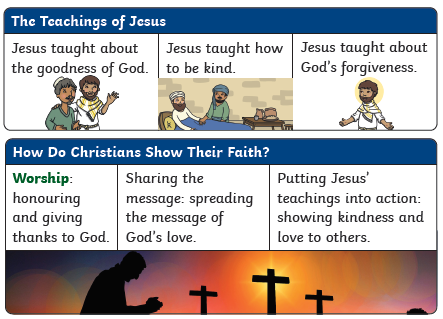 